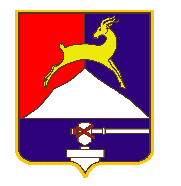 СОБРАНИЕ  ДЕПУТАТОВ                          УСТЬ-КАТАВСКОГО ГОРОДСКОГО ОКРУГАЧЕЛЯБИНСКОЙ ОБЛАСТИДесятое заседаниеРЕШЕНИЕ От 28. 07.2021	№ 75			                                  г.Усть-Катав		О внесении изменений в решение Собрания
депутатов Усть-Катавского городского округа
от 07.09.2007 № 109  «Об утверждении
Положения о присвоении звания «Почётный
гражданин Усть-Катавского городского округа»В соответствии с Федеральным законом от 06.10.2003 № 131-ФЗ «Об общих принципах организации местного самоуправления в Российской Федерации», руководствуясь протоколом заседания комиссии по присвоению звания «Почетный гражданин» от 19.04.2021 года, Уставом Усть-Катавского городского округа, Собрание депутатовРЕШАЕТ:1.Внести в Положение, утверждённое решением Собрания депутатов Усть-Катавского городского округа от 07.09.2007  № 109 «Об утверждении Положения о присвоении звания «Почётный гражданин Усть-Катавского городского округа», следующие изменения:В пункте 1 раздела 1 слова «Звание «Почётный гражданин Усть- Катавского городского округа «может быть присвоено гражданам посмертно» - исключить.В пункте 6 раздела 1 слова «или лицу, являющемуся близким родственником гражданина, которому присваивается звание «Почётного гражданина» посмертно,» - исключить.В пункте 11 раздела 2 слова «Для присвоения звания «Почётный гражданин» посмертно представляется копия свидетельства о смерти.» - исключить.2.Опубликовать настоящее решение в газете «Усть-Катавская неделя».3.Контроль за исполнением настоящего решения возложить на председателя комиссии по законодательству, местному самоуправлению, регламенту, депутатской этике и связям с общественностью В.В. Кречетова.Председатель Собрания депутатовУсть-Катавского городского округа	                                        С.Н. Пульдяев Глава Усть-Катавского городского округа                                       С.Д.Семков 